Тема «Единицы измерения. Измерительные инструменты»ЦЕЛИ.Обучающие: -	познакомить с основными единицами измерения;-	ввести понятие дополнительных мер измерения;-	познакомить обучающихся с приборами измерения углов на местности;-	ввести понятие двухмерного и трёхмерного измерения;-	показать практическое применение изучаемой темы;-	познакомить со старинными единицами измерения;-	ввести понятие    «высота гор»;-	познакомить с самыми маленькими единицами, и с самыми большими единицами измерения, показать где встречаются.Развивающие:  - 	развивать наблюдательность, память, логическое мышление, смекалку, и основу конструкторского мышления;-	развивать умение планировать собственную деятельность;-	формировать навыки обобщения и систематизации знаний по теме;-	преодолевать трудности интеллектуального характера.Воспитывающие: - 	формировать потребность к самоконтролю, навыков коллективной работы, навыков самостоятельного обучения;-	создать условия для реализации учебных потребностей каждого обучающегося в классе.Тип урока:       комбинированный:-	сочетает в себе повторение и обобщение знаний, полученных ранее, изучение нового материала и первичное закрепление полученных знаний при решении задач.Оборудование:-	линейка, карандаши, рулетка, штангенциркуль, отвес, трубки разных диаметров. Уровень, макеты фигур, таблицы.Таблицы:  	 -	старинные русские меры;-	единицы измерения веса;- 	единицы измерения времени;-	единицы измерения длины;- 	единицы измерения объёмаПлан урока:	1.	Организационный момент.2. 	Повторение.3. 	Объяснение нового материала4.	Закрепление нового материала5. 	Подведение итогов и оценивание. Ход урока.Оформление доски.  Доска разделена на три части.1часть - Основные единицы измерения:- одномерное измерение:	-двухмерное измерение:	- трёхмерное измерение:- мм, см, дм, м, км.		- мм2, см2,дм2, м2, км2.		- мм3, см3, дм3, м3, км3.- ______________		-				- 2 часть - Измерительные инструменты.Астралябия, экер, теодолит, штангенциркуль, рулетка, уровень, отвес.3 часть – Дополнительные единицы измерения:Микрон, миля, световой год, гугол, гугол-плекс, косая сажень, маховая сажень.1.1 Устный счёт:   (с обратной стороны доски).ВС=2,5 см                                                                                  АD=42 см.Найти АС.                                                                                  ВС=11см.                                                                                                   Найти АВ.1.2 Повторение.- 	Какие основные единицы измерения нам известны?(мм, см, дм, м, км, градус, минута. секунда.)- 	Как найти длину отрезка?( на столе находиться указка, нужно измерить её длину и записать в тетрадь).- 	Какими инструментами пользуются для измерения расстояния?(миллиметровая  масштабная  линейка ,рулетка, штангенциркуль).3. объяснение нового  материала. В мире, в окружающем нас мире есть одномерное измерение, двухмерное и трёхмерное измерение. Одномерное –вы только что выполнили-замерили  длину указки – то есть длину отрезка - одна мера,  ( единицы измерения записаны на доске—мм, см, дм, м, км).А если нам нужно вычислить площадь прямоугольника , площадь поверхности  стола, что для этого нужно измерить? Длину и ширину, то есть, две меры и это будет двухмерное  измерение (единицы измерения записаны на доске )                мм2, см2, дм2,м2,км2.Задание. Измерить длину и ширину парты и вычислить площадь.Но большинство объектов, которые нас окружают, трёхмерные: длина, ширина, высота.Мы живём в трёхмерном мире, в трёх измерениях, так почти у всех на свете есть длина, ширина  высота. Пространство, которое можно измерить с помощью этих величин, называют кубическим или объёмным.Задание—с помощью рулетки измерить длину, ширину и высоту класса и вычислить объём.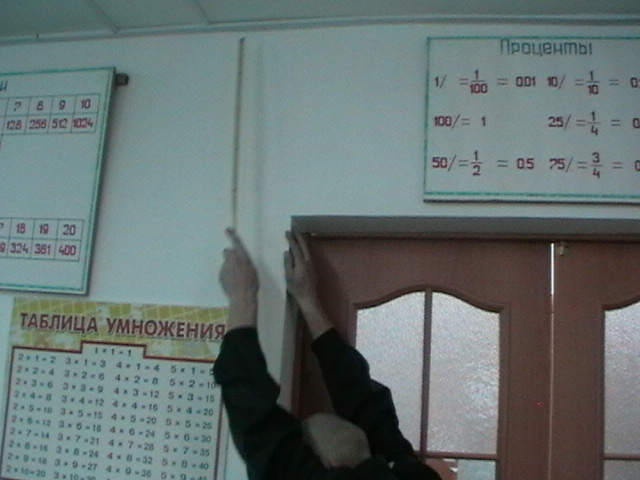 -	Где в современном мире  используется трёхмерное изображение?     Кино—3Д.Практическое задание:       стр. учебника  16   №25.Вычислить толщину одного листа учебника.-	Что для этого нужно?-	Измерить толщину учебника штангенциркулем (без корочек).-	Узнать сколько страниц в учебнике и перевести их в листы (количество страниц разделить на два получится количество листов).Таким образом, мы пришли к понятию  самых маленьких  единиц измерения:Миллиметр и микрон:    микрон это одна тысячная миллиметра, то есть  толщина 1 листа =100 микронам.Задание.  С помощью штангенциркуля измерить  диаметр трубок (0,5мм, 0,25мм, 0,18мм)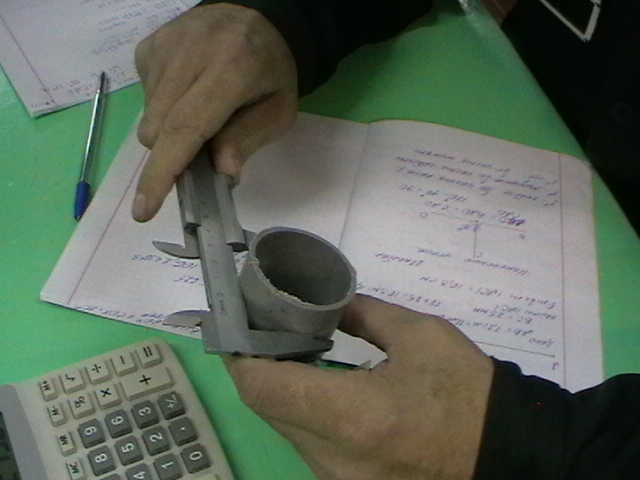 Задание. Используя штангенциркуль -глубиномер - измерить глубину отверстий данных деталей.(3 детали для черчения)-	Сообщения обучающихся:   А. УГЛОВ –«Измерение высоты  гор». Прибор «Теодолит». Н. Плеханов.—«Самые большие единицы измерения».Гугол и гуголплекс , световой год (определение записано на доске), записать в тетрадь.-	стр. учебника -20   рис.36.-	стр. учебника -24  рис. 45.На рисунке  изображены   астролябия и экер – приборы  для измерения углов и для построения прямых углов на местности.Итог урока:  Обратите внимание на доску, там расположены таблицы : С какими  мерами  или единицами  измерения мы встречаемся в жизни и пользуемся ими.-	единицы измерения объёма;-	единицы измерения времени;-	единицы измерения веса.У нас будет еще один урок по этой теме, и мы продолжим изучение.Всем спасибо.